ՀԱՅԱՍՏԱՆԻ ՀԱՆՐԱՊԵՏՈՒԹՅԱՆ ՀԱՇՎԵՔՆՆԻՉ ՊԱԼԱՏ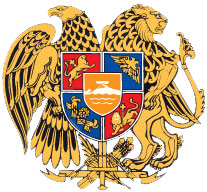 ԸՆԹԱՑԻԿ ԵԶՐԱԿԱՑՈՒԹՅՈՒՆԶԲԱՂՎԱԾՈՒԹՅԱՆ ԾՐԱԳՐԻ ԻՐԱԿԱՆԱՑՄԱՆ ԳՈՐԾԸՆԹԱՑԻ ԿԱՏԱՐՈՂԱԿԱՆԻ ՀԱՇՎԵՔՆՆՈՒԹՅԱՆ ԱՐԴՅՈՒՆՔՆԵՐԻ ՎԵՐԱԲԵՐՅԱԼ2024ԲՈՎԱՆԴԱԿՈՒԹՅՈՒՆՀԱՊԱՎՈՒՄՆԵՐԻ ՑԱՆԿՀՀ – Հայաստանի ՀանրապետությունՀՊ – Հաշվեքննիչ պալատ ԱՍՀՆ – ՀՀ աշխատանքի և սոցիալական հարցերի նախարարությունՄՍԾ – ՀՀ աշխատանքի և սոցիալական հարցերի նախարարությյան միասնական սոցիալական ծառայությունՄԱԿ  – միավորված ազգերի կազմակերպությունԿԶՆ – կայուն զարգացման նպատակԵՄ – Եվրոպական միությունԱՄԿ – Աշխատանքի միջազգային կազմակերպություն ԱՄՓՈՓԱԳԻՐ	ՀՀ կառավարության 2021-2026թթ. գործունեության ծրագրով մարդկային կապիտալի զարգացման բնագավառում պետության սոցիալական քաղաքականության համար առանցքային է աշխատունակ յուրաքանչյուր քաղաքացու աշխատանքի քաջալերումը, խրախուսումը և այս նպատակով անձի հմտությունների ու հնարավորությունների զարգացումը: Աշխատունակ բնակչության ընդհանուր թվում գործազուրկների թիվը կրճատելու նպատակով  ՀՀ կառավարոթւյան կողմից իրականացվում է ոլորտի հիմնախնդիրների կարգավորման քաղաքականություն։ Հիմնախնդիրների կարգավորման նպատակով իրականացվում են գործազուրկի կարգավիճակ ունեցող բնակչության բոլոր խմբերը ընդգրկող ծրագրեր՝ միտված ինչպես կայուն, այնպես էլ ժամանակավոր զբաղվածության ապահովմանը։ Սույն ծրագրերի իրականացման նպատակով ձեռնարկվել են մի շարք միջոցառումներ, այդ թվում՝ ընդունվել է զբաղվածության կարգավորման ամենամյա պետական ծրագիրը, մոնիթորինգի և գնահատման իրականացման կարգը և այլն։	Այնուհանդերձ, հաշվեքննության արդյունքները վկայում են, որ Զբաղվածության կարգավորման 2021 թվականի պետական ծրագրի իրականացման գործընթացում (այսուհետ՝ Զբաղվածության ծրագիր) առկա են բացեր, մասնավորապես.«աշխատուժի առաջարկի և պահանջարկի հավասարակշռության և կառուցվածքային համապատասխանության կարգավորում» մանդատի շրջանակում հստակեցված չի վերջնարդյունքի չափելի ցուցանիշը և վերջինիս հետ Զբաղվածության ծրագրի շրջանակում իրականացվող միջոցառումների միջանկյալ ցուցանիշների կապը։Զբաղվածության ծրագրի բյուջետավորման գործընթացը և արձանագրված արդյունքները չեն հիմնավորվում գործազրկության կրճատման և զբաղվածության աճի թիրախավորված ցուցանիշներով։	Արձանագրված խնդիրների լուծման համար Հաշվեքննիչ պալատը ԱՍՀՆ և ՄՍԾ ներկայացրել է առաջարկություններ՝ նպատակ ունենալով նպաստել տվյալ բնագավառում պետության ներուժի լիարժեք իրացմանը:ԿԱՏԱՐՈՂԱԿԱՆԻ ՀԱՇՎԵՔՆՆՈՒԹՅԱՆ ՀԱՇՎԵՏՎՈՒԹՅՈՒՆՀամաձայն «Զբաղվածության մասին» օրենքի 10-րդ հոդվածի 1-ին մասի՝ ՀՀ կառավարությունն իրականացնում է աշխատուժի առաջարկի և պահանջարկի հավասարակշռության և կառուցվածքային համապատասխանության կարգավորում` աշխատանքի և աշխատավարձի, ձեռնարկատիրական, ֆինանսավարկային, ներդրումային, հարկային, տարածքային զարգացման, կրթական, ժողովրդագրական և աշխատուժի տեղաշարժի քաղաքականությունների միջոցով: Զբաղվածության պետական քաղաքականությունը մշակում է ՀՀ կառավարությունը լիազորված մարմնի միջոցով (ԱՍՀՆ) և իրականացնում Զբաղվածության ծրագրին համապատասխան ՄՍԾ միջոցով` համագործակցելով պետական կառավարման, տեղական ինքնակառավարման մարմինների, սոցիալական գործընկերների, գործատուների, աշխատանքի տեղավորման ոչ պետական կազմակերպությունների, ինչպես նաև շահագրգիռ այլ կազմակերպությունների հետ:Զբաղվածության ծրագրի նպատակը բնակչության կայուն և արդյունավետ զբաղվածության ապահովման համար պայմանների ստեղծումն է: Այն ուղղված է աշխատաշուկայի լարվածությունը մեղմելուն, զբաղվածության ակտիվ ծրագրերի միջոցով աշխատաշուկայում անմրցունակ անձանց, ըստ առաջնահերթությունների, կայուն զբաղվածության ապահովմանը և ինքնազբաղվածության խթանմանը, աշխատանք փնտրողների, հատկապես` հաշմանդամություն ունեցող անձանց, երիտասարդների զբաղվածության մակարդակի բարձրացմանը, կայուն զբաղվածություն ապահովող պետական ծրագրերին գործատուների շահագրգիռ ներգրավվածությունը խթանելուն, գործատուների կողմից ներկայացված թափուր աշխատատեղերը որակյալ մասնագետներով համալրելուն, ինտեգրված սոցիալական ծառայությունների տրամադրման շրջանակներում աշխատաշուկայում անմրցունակ խմբերի արդյունավետ և կայուն զբաղվածության ապահովմանը: 	Հաշվեքննությամբ արձանագրվել է ՝«Զբաղվածության մասին» օրենքով սահմանված պետական քաղաքականության նպատակներին հասնելու համար իրագործվող միջոցառումներն ունեն աշխատաշուկայում առաջարկի վրա ազդելու սահմանափակ ներուժ, իսկ պահանջարկի վրա ազդեցություն ենթադրող քաղաքականության միջոցառումներ բավարար չափով ներառված չեն և ըստ այդմ՝ չի ապահովվել նպատակային արդյունավետության սկզբունքը։Զբաղվածության ծրագրի շրջանակում իրականացվող միջոցառումների կանխատեսումային միջանկյալ արդյունքներով չի հիմնավորվում գործազրկության կրճատման և զբաղվածության աճի թիրախավորված ցուցանիշի, ինչպես նաև աշխատաշուկայում առաջարկի և պահանջարկի հավասարակշռության հասնելու՝ չափելի արդյունքի վրա ազդեցությունը։Կարեն ԱռուստամյանՀաշվեքննիչ պալատի անդամ29 փետրվարի, 2024 թվականՀաշվեքննիչ պալատԲաղրամյան 19, ք. ԵրևանՀայաստանի ՀանրապետությունԿԱՏԱՐՈՂԱԿԱՆԻ ՀԱՇՎԵՔՆՆՈՒԹՅԱՆ ՆԿԱՐԱԳՐՈՒԹՅՈՒՆ	Հաշվեքննության նպատակը 	Հաշվեքննության նպատակն է գնահատել Զբաղվածության ծրագրի իրականացման գործընթացի արդյունավետությունը, դրա վերաբերյալ Ազգային ժողովին ու հանրությանը ներկայացնել ժամանակին, մասնագիտական և անկողմնակալ տեղեկատվություն:	Հաշվեքննության հարցերը Զբաղվածության ծրագրի շրջանակում իրականացվող միջոցառումները նպաստու՞մ են արդյոք զբաղվածության աճին և գործազրկության կրճատմանը: Ապահովվա՞ծ է արդյոք Զբաղվածության ծրագրի արդյունավետ բյուջետավորում:Հաշվեքննության սահմանափակումները	ՀՊ 01.09.2023թ. ՀՊԵ/01/681-2023, 08.09.2023թ. ՀՊԵ/01/707-2023, 20.10.2023թ. ՀՊԵ/01/787-2023 և 30.01.2024թ. ՀՊԵ/01/64-2024 գրություններով հայցվել է տրամադրել հաշվեքննության իրականացման համար անհրաժեշտ էլեկտրոնային շտեմարաններին հասանելիություն՝ դիտելու և արտածելու հնարավորությամբ, որը չի տրամադրվել: Շտեմարաններին հասանելիություն ստանալու նպատակն է եղել հաշվեքննության ընթացքում Զբաղվածության ծրագրի շրջանակներում ընդգրկված շահառուների աշխատանքի վերաբերյալ ապացույցների հավաքագրումը, ՀՀ-ում գտնվելու վերաբերյալ ապացույցը և կատարել այլ համադրումներ։ԿԱՏԱՐՈՂԱԿԱՆԻ ՀԱՇՎԵՔՆՆՈՒԹՅԱՆ ԱՐԴՅՈՒՆՔՆԵՐՀաշվեքննության հարց - 1. Զբաղվածության ծրագրի շրջանակում իրականացվող միջոցառումները նպաստու՞մ են արդյոք զբաղվածության աճին և գործազրկության կրճատմանը։Հաշվեքննության չափանիշներԱՍՀՆ մշակում և իրականացնում է աշխատանքի և սոցիալական պաշտպանության, բնակչության զբաղվածության, կամավոր աշխատանքի, ժամանակավոր անաշխատունակության դեպքում սոցիալական ապահովության, պետական կենսաթոշակային ապահովության, սոցիալական աջակցության, ինտեգրված սոցիալական ծառայությունների տրամադրման, սոցիալական բնակարանային ֆոնդի ձևավորման, ժողովրդագրական պետական քաղաքականության, ընտանիքի, կանանց և երեխաների սոցիալական պաշտպանության, հաշմանդամություն ունեցող անձանց և տարեցների սոցիալական պաշտպանության ոլորտներում Կառավարության քաղաքականությունը («Կառավարության կառուցվածքի և գործունեության մասին» օրենքի հավելվածի 1-ին կետ):Զբաղվածության պետական քաղաքականության նպատակը կայուն զբաղվածության ապահովմանը միտված պայմանների ստեղծումն է, որն իրականացվում է տնտեսության պետական կարգավորման և բնակչության սոցիալական պաշտպանության միջոցով: Զբաղվածության պետական քաղաքականության նպատակը, որպես տնտեսական քաղաքականության բաղադրիչի, անհրաժեշտ քանակով և որակով աշխատուժի պահանջարկի բավարարման և առկա աշխատուժի առաջարկի արդյունավետ իրացման ապահովումն է, որը պետք է դիտվի տնտեսական կայուն զարգացման հիմնական պայմաններից («Զբաղվածության մասին» օրենքի 7-րդ հոդվածի 1–ին և 2-րդ մասեր)ՀՀ կառավարության 2020 թվականի սեպտեմբերի 29-ի «Զբաղվածության կարգավորման 2021 թվականի պետական ծրագիրը և միջոցառումների ցանկը հաստատելու մասին» թիվ 1599-Լ որոշում։ԱՍՀՆ-ի գործառույթներից են՝ «Առաջարկությունների մշակում աշխատանքի և սոցիալական պաշտպանության ոլորտի... բնակչության զբաղվածության, զբաղվածության պետական ծրագրերի իրականացման բնագավառների օրենսդրության վերաբերյալ» (Կանոնադրության 11-րդ կետի 1-ին ենթակետի «գ» պարբերություն),Կազմակերպել և ապահովել աշխատաշուկայի ընթացիկ իրավիճակի և բնակչության զբաղվածության հիմնախնդիրներն ուսումնասիրելու (վերլուծելու) աշխատանքների իրականացումը, բնակչության զբաղվածության կարգավորման նպատակով, աշխատաշուկայի ընթացիկ իրավիճակին և ձևավորված պահանջներին համապատասխան, մշակել զբաղվածության պետական ծրագրեր և ապահովում է այդ ծրագրերի իրականացումը (Կանոնադրության 11-րդ կետի 4-րդ ենթակետ),Կազմակերպել և ապահովել հաշմանդամություն ունեցող անձանց, երեխաների, կանանց, տարեցների, կյանքի դժվարին իրավիճակում հայտնված և օրենսդրությամբ սահմանված առանձին կատեգորիայի անձանց հիմնախնդիրներն ուսումնասիրելու (վերլուծելու) աշխատանքների իրականացումը, մշակել առաջարկություններ այդ հիմնախնդիրները լուծելու ուղղությամբ, ինչպես նաև մշակել այդ անձանց սոցիալական պաշտպանության պետական ծրագրեր և ապահովել այդ ծրագրերի իրականացումը (Կանոնադրության 11-րդ կետի 12-րդ ենթակետ),Վերահսկել զբաղվածության պետական ծրագրերի, սոցիալական պաշտպանության ոլորտի պետական այլ ծրագրերի և սոցիալական ծառայությունների կատարման ընթացքը, իրականացնել այդ ծրագրերի ու ծառայությունների մոնիթորինգ (մշտադիտարկում) և գնահատում (Կանոնադրության 11-րդ կետի 27-րդ ենթակետ),Իրականացնել աշխատանքի և սոցիալական հարցերի ոլորտին առնչվող հետազոտական աշխատանքներ՝ փաստարկված քաղաքականության մշակման շրջանակներում (Կանոնադրության 11-րդ կետի 32-րդ ենթակետ)։ՀՀ կառավարության ծրագրային նպատակադրումներից է բարձրացնել զբաղվածության կարգավորման պետական ծրագրերի հասցեականությունը, ներդնել նոր ծրագրեր՝ նպատակաուղղված աշխատաշուկայում երիտասարդների, հաշմանդամություն ունեցող անձանց, կանանց մրցունակության բարձրացմանը, «կրթություն-աշխատաշուկա» փոխառնչությունների խթանմանը, առկա թափուր աշխատատեղերի համալրմանը, արդյունքում՝ գործազրկության մակարդակի նվազմանը։ (ՀՀ կառավարության 2018-2023թթ. ծրագրի 4.2-րդ ենթակետ)։Մրցունակության երկարաժամկետ աճի և  պահպանման նպատակով, բացի ներդրումների և զբաղվածության ընդլայնումից, անհրաժեշտ է լինելու զգալիորեն բարձրացնել կապիտալի և աշխատանքի արտադրողականությունը՝ ընդլայնելով քաղաքացիներին հասանելի տնտեսական հնարավորությունների դաշտը: Կառավարությունը թիրախավորելու է համախառն գործոնային արտադրողականության տարեկան առնվազն 5% աճ: Վերջինիս իրագործման հիմնական ուղին գիտելիքահենք, նորարարական տնտեսության ձևավորումն է։ (ՀՀ կառավարության 2021-2026թթ. ծրագրի 2-րդ կետ)ՀՀ կառավարության ծրագրային նպատակադրումներից է բարձրացնել զբաղվածության կարգավորման պետական ծրագրերի հասցեկանությունն ու արդյունավետությունը, ըստ անհրաժեշտության ներդնել նոր ծրագրեր՝ նպատակաուղղված աշխատաշուկայում երիտասարդների, հաշմանդամություն ունեցող անձանց, կանանց մրցունակության բարձրացմանը, «կրթություն-աշխատաշուկա» փոխառնչություների խթանմանը, միաժամանակ երեխա ունեցող ծնողների համար շարունակել բարելավվել աշխատանքը և երեխայի խնամքը համատեղելուն աջակցող միջոցառումները։ (ՀՀ կառավարության 2021-2026թթ. ծրագրի 4.6-րդ ենթակետ)։Խորհուրդն իրականացնում է հետևյալ գործառույթները՝ 1) Միավորված ազգերի կազմակերպության 2015 թվականի սեպտեմբերի 25-ի 70/1 «Փոխակերպելով աշխարհը. Կայուն զարգացման օրակարգ 2030» բանաձևից բխող ԿԶՆ փաստաթղթերի և ԿԶՆ-ի իրագործմանն ուղղված այլ գործընթացների կատարման ապահովումը և աշխատանքների համակարգումը… (ՀՀ վարչապետի 2020 թվականի ապրիլի 22-ի «Հայաստանի Հանրապետության կայուն զարգացման նպատակների խորհուրդ ստեղծելու, խորհրդի կազմը եվ աշխատակարգը հաստատելու եվ Հայաստանի Հանրապետության վարչապետի 2015 թվականի մարտի 9-ի թիվ 167-Ա որոշումն ուժը կորցրած ճանաչելու մասին» թիվ 479-Ա որոշման թիվ 3 հավելվածի 3-րդ մասի 1-ին կետ):ՄԱԿ-ի ԿԶՆ-ում նշվում է, որ հատուկ թվային թիրախներ կամ դրույքաչափեր համընդհանուր սահմանված չեն, այդ թվում 8.3 և 8.5 կետերով սահմանված թիրախներին առնչվող դրույթները, սակայն գոյություն ունեն որոշակի ընդհանուր սկզբունքներ և ձգտումներ, որոնց երկրները նպատակ ունեն հասնել թիրախային ցուցանիշներն ապահովելու համար, մասնավորապես.Թիրախ 8.3. Նպաստել զարգացմանը միտված քաղաքականություններին, որոնք աջակցում են արդյունավետ գործունեությանը, արժանապատիվ աշխատատեղերի ստեղծմանը, ձեռներեցությանը, ստեղծարարությանը և նորարարությանը:Ցուցանիշ 8.3.1 (Միջին տարեկան եկամուտ). նպատակն ընդհանուր առմամբ միջին տարեկան եկամուտների ավելացումն է՝ արտացոլելով եկամուտների մակարդակի և կենսամակարդակի բարելավումները:Ցուցանիշ 8.3.2 (Գործազրկության մակարդակը). Նպատակը գործազրկության մակարդակի կրճատումն է, բարեկեցիկ և արժանապատիվ աշխատանքային պայմանների ստեղծման զուգակցմամբ։Ցուցանիշ 8.3.3 (Ոչ ֆորմալ զբաղվածության համամասնությունը). Հաճախ նպատակը ոչ ֆորմալ զբաղվածության համամասնության նվազեցումն է` խթանելով ավելի ապահով և ֆորմալ աշխատանքի հնարավորությունները:Թիրախ 8.5. Մինչև 2030 թվականը հասնել լիարժեք և արդյունավետ զբաղվածության և արժանապատիվ աշխատանքի բոլոր կանանց և տղամարդկանց, ներառյալ երիտասարդների և հաշմանդամություն ունեցող անձանց համար:Ցուցանիշ 8.5.1 (Միջին ժամային եկամուտ). Նպատակը գենդերային և այլ անհավասարություններին լուծում տալն է՝ աշխատելով հավասար աշխատանքի դիմաց հավասար վարձատրության ուղղությամբ:Ցուցանիշ 8.5.2 (Գործազրկության մակարդակ). Նպատակը գործազրկության ցածր մակարդակի հասնելն է ժողովրդագրական տարբեր խմբերում:Ցուցանիշ 8.5.3 (Կրթության, աշխատանքի կամ վերապատրաստման մեջ չգտնվող երիտասարդների համամասնությունը). Նպատակը այս համամասնությունը նվազեցնելն է՝ ապահովելով, որ երիտասարդները ունենան կրթության, աշխատանքի կամ վերապատրաստման հնարավորություններ:Ցուցանիշ 8.5.4 (Կայուն զբոսաշրջության ցուցիչ). Հիմնական ուշադրությունը կենտրոնացված է կայուն զբոսաշրջության խթանման վրա, որը ստեղծում է աշխատատեղեր և օգուտ է բերում տեղական համայնքներին:Հաշվեքննության արդյունքներՀՀ կառավարությունը սահմանելով տնտեսական քաղաքականության հետևյալ նպատակները՝ տնտեսական հնարավորությունների ընդլայնում և դրանց հավասար հասանելիության ապահովում, մարդու ստեղծարար հմտությունների զարգացում և իրացման միջոցով միջին խավի բարեկեցության աճ ու աղքատության կրճատում, ինչպես նաև արտահանումը խթանող պայմանների ապահովում ու միջավայրի ձևավորում, ընտրել է մինչև 2026թ. համար հետևյալ տնտեսական թիրախները՝ ՀՆԱ-ի տարեկան միջին աճի նվազագույն մակարդակը՝ 7% (բարենպաստ արտաքին տնտեսական պայմաններում՝ 9%), ֆորմալ հատվածի ոչ պետական ոլորտի աշխատավարձի և դրան հավասարեցված այլ վճարումների ֆոնդը՝ ՀՆԱ-ի 25% և գործազրկության մակարդակը՝ 10%-ից ցածր։ Հաշվեքննությամբ պարզվել է, որ բացակայում է ՀՀ կառավարության կողմից թիրախավորված գործազրկության մակարդակի և իրականացվող տնտեսական քաղաքականության միջոցառումների միջև կապը։ Ինչը հանգեցնում է աշխատաշուկայում պահանջարկի վրա ազդեցություն ունեցող քաղաքականության միջոցառումների ներուժի՝ զբաղվածության ծրագրի շրջանակում չհաշվառվող օգտագործման։Հստակեցման կարիք ունի Զբաղվածության ծրագրով իրականացվող միջոցառումների արդյունքում գործազուրկներ/բնակչության կազմ հարաբերակցության փոփոխության կանխատեսվող մեծությունը։ Վերջինիս բացակայությունը սահմանափակում է ծրագրային միջոցառումների ազդեցության գնահատման հնարավորությունը։ Վերոնշյալ իրավիճակը բացատրվում է նաև Զբաղվածության ծրագրի միջոցառումների շրջանակներում շահառուների ընդգրկման ցածր աստիճանով։ Օրենքով սահմանված «աշխատուժի առաջարկի և պահանջարկի հավասարակշռության և կառուցվածքային համապատասխանության կարգավորում» մանդատի շրջանակում հստակեցված չի վերջնարդյունքի չափելի ցուցանիշը և վերջինիս հետ Ծրագրի շրջանակում իրականացվող միջոցառումների միջանկյալ ցուցանիշների կապը։ՊատճառԶբաղվածության ծրագրի շրջանակում նախատեսված միջոցառումների միջանկյալ արդյունքների և ծրագրի վերջնարդյունքի միջև կապի անորոշություն։Հետևանք	Զբաղվածության ծրագրի վերջնարդյունքին հասնելու ցածր մակարդակ։ԵզրակացությունԲավարար չափով կարգավորված են զբաղվածության բնագավառում ՀՀ կառավարության քաղաքականության մշակման և իրականացման հետ կապված հարաբերությունները։ Միևնույն ժամանակ, Զբաղվածության ծրագրով իրագործվող միջոցառումները ունեն աշխատաշուկայում առաջարկի և պահանջարկի վրա սահմանափակ ազդեցություն։ Օրենքով սահմանված՝ «աշխատուժի առաջարկի և պահանջարկի հավասարակշռության և կառուցվածքային համապատասխանության կարգավորում» լիազորության շրջանակում հստակեցված չի վերջնարդյունքի չափելի ցուցանիշը և վերջինիս հետ Ծրագրի շրջանակում իրականացվող միջոցառումների միջանկյալ ցուցանիշների կապը։Այսպիսով, «Զբաղվածության մասին» օրենքով սահմանված պետական քաղաքականության նպատակներին և ծրագրրով սահմանված նպատակներին հասնելու համար իրագործվող միջոցառումներն ունեն աշխատաշուկայում առաջարկի վրա ազդելու սահմանափակ ներուժ, իսկ պահանջարկի վրա ազդեցություն ենթադրող քաղաքականության միջոցառումներ բավարար չափով ներառված չեն և ըստ այդմ՝ չի պահպանվել նպատակային արդյունավետության սկզբունքը։ԱռաջարկություններՄշակել և իրականացնել վերջնարդյունքի չափելի ցուցանիշի սահմանմամբ Զբաղվածության համապարփակ ծրագիր, որում կներառվեն աշխատաշուկայում առաջարկի և պահանջարկի հավասարակշռությանն ու կառուցվածքային համապատասխանությանը միտված քաղաքականության բոլոր միջոցառումները։Զբաղվածության ծրագրի շրջանակում միջոցառումներից յուրաքանչյուրի համար հանրայնացնել ծրագրի վերջնարդյունքի վրա ազդեցության կանխատեսումները, դրանց համար օգտագործված ելակետային տվյալները և մեթոդաբանությունը։Հաշվեքննության օբյեկտի առարկությունները, բացատրությունները.Հաշվեքննության 1-ին հարցի (զբաղվածության աճ և գործազրկության կրճատում) վերաբերյալ պետք է նշել, որ խնդրո առարկա հարցի պատասխանը հնարավոր չէ գնահատել իրականացված հաշվեքննության արդյունքներով, քանի որ զբաղվածության ծրագրերի իրականացման այդպիսի նպատակ և գնահատման ցուցանիշներ չեն սահմանվել: Ինչպես նշված է նաև Արձանագրության մեջ, զբաղվածության ամենամյա ծրագրի նպատակը բնակչության կայուն և արդյունավետ զբաղվածության ապահովման համար պայմանների ստեղծումն է: Այն ուղղված է աշխատաշուկայի լարվածությունը մեղմելուն, զբաղվածության ակտիվ ծրագրերի միջոցով աշխատաշուկայում անմրցունակ անձանց, ըստ առաջնահերթությունների, կայուն զբաղվածության ապահովմանը և ինքնազբաղվածության խթանմանը, աշխատանք փնտրողների, հատկապես` հաշմանդամություն ունեցող անձանց, երիտասարդների զբաղվածության մակարդակի բարձրացմանը, կայուն զբաղվածություն ապահովող պետական ծրագրերին գործատուների շահագրգիռ ներգրավվածությունը խթանելուն, գործատուների կողմից ներկայացված թափուր աշխատատեղերը որակյալ մասնագետներով համալրելուն, ինտեգրված սոցիալական ծառայությունների տրամադրման շրջանակներում աշխատաշուկայում անմրցունակ խմբերի արդյունավետ և կայուն զբաղվածության ապահովմանը: Հետևաբար, զբաղվածության ծրագրերի արդյունավետության գնահատումը պետք է իրականացվի դրված նպատակի տեսանկյունից:Հաշվեքննողի արձագանքը.Զբաղվածության ծրագրի իրականացման հիմք է հանդիսանում «Զբաղվածության մասին» օրենքում ամրագրված զբաղվածության պետական քաղաքականության նպատակների, ամենամյա ծրագրերի մշակումը և իրականացումը, որոնց վերջնարդյունքում պետք է ապահովվի զբաղվածության աճ և գործազրկության կրճատում։ Հաշվեքննության թեման չի սահմանափակվել միայն պետական բյուջեի համանուն ծրագրի կատարման գործընթացի գնահատմամբ, այլ հաշվեքննության է ենթարկվել Օրենքով և կառավարության ծրագրով հայտարարված՝ զբաղվածության նպատակների իրագործման գործընթացը։ Ինչպես հաշվեքննության օբյեկտի կողմից, այնպես էլ հաշվեքննության արդյունքներով արձանագրվել է, որ Զբաղվածության ծրագրում հաշվի առնված չէ և սահմանված չեն գործազուրկներ/բնակչության կազմ հարաբերակցության փոփոխության կանխատեսվող մեծությունը գնահատող ցուցանիշներ։ Վերջինիս և Զբաղվածության ծրագրի սահմանված նպատակներին հասնելու միջև կապի բացակայությունը չի նպաստում ՀՀ կառավարության կողմից սահմանված նպատակների վերջնարդյունքը ապահովելուն։ Հետևաբար համակարգին և արդյունքին միտված խնդրի դիտարկման դեպքում Զբաղվածության ծրագիրը չի կարգավորում առաջարկի և պահանջարկի միջև կապը։ Հաշվեքննության հարց - 2. Ապահովվա՞ծ է արդյոք Զբաղվածության ծրագրի արդյունավետ բյուջետավորում:Հաշվեքննության չափանիշներԾրագիրը միևնույն վերջնական արդյունքի հասնելուն ուղղված քաղաքականության իրագործման միջոցառումների (այսուհետ` ծրագրի միջոցառումներ) տրամաբանական խմբավորումն է: («Հայաստանի Հանրապետության բյուջետային համակարգի մասին» օրենքի 1.2-րդ հոդվածի 17-րդ կետ)Պետական բյուջեի միջոցով ֆինանսավորվում են պետական նշանակության ծրագրերը և ծախսերը։ («Հայաստանի Հանրապետության բյուջետային համակարգի մասին» օրենքի 18-րդ հոդվածի 1-ին կետ)։Ամենամյա ծրագիրը մշակվում է ամենամյա ծրագրում զբաղվածության պետական հետևյալ հիմնական գործընթացների ապահովման միջոցով, այդ թվում գործող ծրագրեր, որոնց ընթացիկ և հեռանկարային արդյունավետությունը գնահատվել է դրական, հետագա շարունակության տեսանկյունից նպատակահարմար։ («Զբաղվածության մասին» օրենքի 12-րդ հոդվածի 1-ին մասի 2-րդ կետի «ա» ենթակետ)Ամենամյա ծրագրի մոնիթորինգի և գնահատման իրականացման նպատակը ամենամյա ծրագրի և դրանում ներառված զբաղվածության առանձին պետական ծրագրերի մշտադիտարկման, հավաքագրված տեղեկատվության բազմակողմանի վերլուծության, ծրագրերից շահառուների բավարարվածության մակարդակի գնահատման և առկա խնդիրների բացահայտման արդյունքում զբաղվածության ոլորտում վարվող պետական քաղաքականության առաջնահերթությունների սահմանումը, զբաղվածության պետական յուրաքանչյուր ծրագրի արդյունավետության գնահատումը և հետագա շարունակության տեսանկյունից նպատակահարմարության որոշումը, Հայաստանի Հանրապետության պետական բյուջեի միջոցների ծախսարդյունավետության և կառավարման արդյունավետության բարձրացումը, կոռուպցիոն ռիսկերի նվազեցումը, ամենամյա ծրագրի հասցեականության և ոչ նպատակային օգտագործված ֆինանսական միջոցների վերադարձման գործընթացի ապահովումն է: ( ՀՀ կառավարության 2014 թվականի սեպտեմբերի 11-ի «Զբաղվածության կարգավորման ամենամյա պետական ծրագրի մոնիթորինգի և գնահատման իրականացման կարգը հաստատելու մասին» թիվ 981-Ն որոշման հավելվածի 5-րդ կետ)։Ծրագրի նպատակն արտահայտում է այն կոնկրետ սոցիալական կամ հասարակական խնդիրը, որի լուծմանն ուղղված է ծրագիրը: Ծրագրի նպատակն արտահայտում է ծրագրի առկայության տրամաբանությունը և այն փոխկապակցում է պետության քաղաքականության կամ ռազմավարական նպատակների հետ: (ՀՀ ֆինանսների նախարարի 2017 թվականի հունիսի 23-ի «Հայաստանի Հանրապետության ծրագրային բյուջետավորման  համակարգի ամբողջական ներդրման ռազմավարության շրջանակներում մեթոդական ուղեցույցները հաստատելու մասին» թիվ 311-Ա հրամանի թիվ 1 հավելվածի 4.2.2-րդ կետ)։Հաշվեքննության արդյունքներՀաշվեքննության իրականացման և արդյունքների չափելիության գնահատման նպատակով ուսումնասիրության է ենթարկվել ՀՀ-ում առկա իրավիճակը, աշխատաշուկայի առաջարկի, պահանջարկի, գործազրկության մակարդակի, գործազուրկ համարվող անձանց խմբերի վերաբերյալ։Գծապատկեր 1-ում նկատելի է գործազրկության կրճատման միտում սկսած 2017 թվականից, չնայած դրական դինամիկային, այնուամենայնիվ պետք է նշել, որ գործազրկության կրճատումն ընթանում է դանդաղ տեմպով։Գծապատկեր 1Համաձայն գծապատկեր 2-ում ներկայացված տեղեկատվության՝ զգալի է տարբերությունը աշխատանքի շուկայում առկա առաջարկի և պահանջարկի միջև։ Համաձայն պաշտոնական վիճակագրության 2021թ.-ի տարեվերջի դրությամբ աշխատանք փնտրող 86,396 անձ (որից 58,153 անձ գործազուրկի կարգավիճակ ունեցող) կարող են հավակնել ընդհանուր թվով միայն 2,207 թափուր աշխատատեղերի, որից նույն ժամանակահատվածի ընթացքում համալրվել է միայն 39-ը ։ Արձանագրված ցուցանիշները վկայում են, որ առկա է խզում թե՛ աշխատանքի առաջարկի և պահանջարկի, և թե՛ աշխատանքների պահանաջարկի և նրանց համալրման միջև։Գծապատկեր 2Գծապատկեր 3ՀՀ-ում գրանցված գործազուրկների շուրջ 65%-ը կանայք են։ Ինչպես երևում է նաև գծապատկեր 3-ում կանանց շրջանում գործազրկության մակարդակը գրեթե կրկնակի է տղամարդկանց համեմատ։Գծապատկեր 4Համաձայն գծապատկեր 4-ի գործազուրկների շուրջ 55.8%-ը միջնակարգ ընդհանուր, հատուկ ընդհանուր կրթական մակարդակ ունեցող անձինք են, ինչը խոսում է մասնագիտությունների ձեռքբերման և ըստ մասնագիտացման կայուն զբաղվածության ձեռք բերման փաստի վերաբերյալ։Գծապատկեր 5Գծապատակեր 5-ում ներկայացված տեղեկատվությունից ակնառու է աշխատանք փնտրելու, աշխատաշուկայում առկա աշխատանքների պահանջարկի զգալի պակասի, ինչպես նաև գործազրկության տևողության ընթացքի երկարատև լինելու հանգամանքները։Հաշվեքննությամբ պարզվել է, որ աշխատաշուկայի լարվածությունը մեղմելու նպատակով Զբաղվածության կարգավորման 2021 թվականի պետական ծրագրով նախատեսվել է մի շարք միջոցառումներ՝ ուղղված ինչպես կայուն, այնպես էլ ժամանակավոր զբաղվածության ապահովմանը, միաժամանակ ընդգրկելով տարբեր սոցիալական խմբեր։ՀՀ կառավարության 2021 թվականի փետրվարի 25-ի թիվ 251-Ն որոշմամբ ՀՀ աշխատանքի և սոցիալական հարցերի նախարարության «Զբաղվածության պետական ծառայություն» գործակալությունը 2021թ.-ի ապրիլի 1-ից միավորվել է ՄՍԾ-ին:ՀՀ 2021 թվականի պետական բյուջեով նախատեսված միջոցառումների իրականացման համար պլանավորվել է 2,100,795.40 հազ. դրամ, նախատեսելով միջոցառումներ, ինչպես նախորդ ժամանակաշրջաններից փոխանցվող, այնպես էլ նոր՝ 2021 թվականից սկսված։ Տարվա ընթացքում պլանը ճշտվել է և նախատեսվող հատկացումները սահմանվել 2,134,581.0 հազ. դրամ, որի դիմաց դրամարկղային ծախսը կազմել է 1,701,980.83 հազ. դրամ գումար։ Դրամարկղային ծախսը կազմել է տարեկան ճշտված պլանի 79.7%-ը։2021 թվականի Զբաղվածության ծրագրերում ներառված 3 միջոցառումները ընդգրկված են եղել 2020 թվականի Զբաղվածության ծրագրում, սակայն 2020 թվականին  չի ապահովվել այդ միջոցառումների իրականացումը։ ՀՀ պետական բյուջեից վճարումներ  չեն կատարվել, կամ արձանագրվել է նպատակային հատկացումների 50%-ից ցածր կատարողական (Հավելված)։Զբաղվածության ծրագրի շրջանակներում 2021թ. նախատեսվել է իրականացնել 16 միջոցառում, որից 3 միջոցառում (աշխատանքի տոնավաճառի կազմակերպում, վարձատրվող հասարակական աշխատանքների իրականացման ապահովում, վարձատրվող հասարակական աշխատանքների կազմակերպման միջոցով գործազուրկների ժամանակավոր զբաղվածության ապահովում) չի իրականացվել։ 2021թ. ընթացքում կատարված փոփոխությունների և վերաբաշխումների արդյունքում տարեկան պլանում ընդգրված 6 միջոցառումների իրականացման համար նախատեսված գումարները, այդ թվում՝ 3 չիրականացված միջոցառումների գումարները, ուղղվել են  տարեկան պլանի ճշտման արդյունքում ավելացված 4 միջոցառումների ֆինանսավորմանը։2021 թվականի Զբաղվածության ծրագրում ընդգրկված 16 միջոցառումների շրջանակներում նախատեսվել է ընդգրկել 5,290 շահառուի կամ 2020 թվականի գրանցված գործազուրկների 8.6%-ը։ Գործազրկության մակարդակի կրճատումը, որպես տվյալ բնագավառում իրականացվող քաղաքականության նպատակ ներառում է պահանջարկի ու առաջարկի բաղադրիչներ, իսկ Զբաղվածության ծրագիրն իրականացվում է առանձին և այլ ծրագրերի հետ ներդաշնակեցված չէ, ինչը հնարավորություն չի ընձեռնում ստանալ գործազրկության մակարդակի կրճատման, զբաղվածության աճի և դրանց վրա ազդող գործոնների համախմբված և ընդհանուր պատկերը։ 2020 թվականի ընթացքում պլանավորված միջոցառումներից 9-ը 2021 թվականի Զբաղվածության ծրագրում ներառվել են նույն պլանային ցուցանիշներով։2021 թվականի Զբաղվածության ծրագրում հաստատված ոչ ֆինանսական ելակետային ցուցանիշները բյուջեում կատարված փոփոխությունների արդյունքում նվազել են 5,290-ից կազմելով 4,128 շահառու։ 2021թ. Զբաղվածության ծրագրում ընդգրկված միջոցառումների հաշվեքննության արդյունքում ի հայտ են եկել ետ գանձման ենթակա գումարների դեպքեր, մասնավորապես.1088-12008 «Գործազուրկների, աշխատանաքից ազատման ռիսկ ունեցող, ինչպես նաև ազատազրկման ձևով պատիժը կրելու ավարտին վեց ամիս մնացած աշխատանք փնտրող անձանց կրթաթոշակի տրամադրում» միջոցառման շրջանակներում 16 անձանց տրամադրված 838.1 հազ. դրամ գումարի չափով,1088-12001 «Աշխատաշուկայում անմրցունակ անձանց փոքր ձեռնարկատիրական գործունեության աջակցության տրամադրում» միջոցառման շրջանակներում 1 անձի 2020 թվականին տրամադրված 625.0 հազ դրամ գումարի չափով,1088-12013 «Աշխատաշուկայում անմրցունակ անձանց անասնապահությամբ զբաղվելու համար աջակցության տրամադրում» միջոցառման շրջանակներում 11 անձանց տրամադրված 8,023.9 հազ. դրամ գումարի չափով,1088-12004 «Ձեռք բերած մասնագիտությամբ մասնագիտական աշխատանքային փորձ ձեռք բերելու համար գործազուրկներին աջակցության տրամադրում» միջոցառման շրջանակներում 3 անձանց տրամադրված 311.4 հազ դրամ գումարի չափով,1088-12005 «Աշխատաշուկայում անմրցունակ անձանց աշխատանքի տեղավորման դեպքում գործատուին միանվագ փոխհատուցման տրամադրում» միջոցառման շրջանակներում 13 անձանց տրամադրված 2,330.0 հազ. դրամ գումարի չափով,1088-12006 «Սեզոնային զբաղվածության խթանման միջոցով գյուղացիական տնտեսությանն աջակցության տրամադրում» միջոցառման շրջանակներում 7 անձանց տրամադրված 748.3 հազ. դրամ գումարի չափով։ 2021 թվականի Զբաղվածության ծրագրի միջոցառումների պլանի մշակման ընթացքում հաշվի չեն առնվել նախորդ ժամանակաշրջաններում արձանագրված արդյունքները, որը պայմանավորված է մոնիթորինգի իրականացման համար սահմանված ՀՀ կառավարության 2014 թվականի սեպտեմբերի 11-ի «Զբաղվածության կարգավորման ամենամյա պետական ծրագրի մոնիթորինգի և գնահատման իրականացման կարգը հաստատելու մասին» թիվ 981-Ն որոշման պահանջները չպահպանելու հանգամանքով։ՊատճառԶբաղվածության ծրագրում ընդգրկված միջոցառումների մոնիթորինգի և դրա հիման վրա արդիականացման համակարգի սահմանափակ կիրառություն։ Հետևանք	2021 թվականի գործունեության պլանավորման գործընթացում ներառվել են միջոցառումներ, որոնց համար ձևակերպված միջանկյալ արդյունքների կապը ծրագրի վերջնարդյունքի հետ չի հիմնավորվել։ԵզրակացությունԶբաղվածության ծրագրի շրջանակում իրականացվող միջոցառումների կանխատեսումային միջանկյալ արդյունքներով չի հիմնավորվում գործազրկության կրճատման և զբաղվածության աճի թիրախավորված ցուցանիշի, ինչպես նաև աշխատաշուկայում առաջարկի և պահանջարկի հավասարակշռության հասնելու՝ չափելի արդյունքի վրա ազդեցությունը։ԱռաջարկությունԶբաղվածության ծրագրի շրջանակում իրականացվող միջոցառումները բյուջետավորելիս հիմնավորել դրանցից յուրաքանչյուրի բյուջեն ծրագրի վերջնարդյունքին հասնելու կանխատեսմամբ՝ «փողի դիմաց արժեք» սկզբունքը պահպանելով։ Ներդնել ծրագրի շրջանակում ներառված միջոցառումների մշտադիտարկման ընթացակարգեր և որոշակի պարբերականությամբ հանրայնացնելով միջոցառումների կատարման արդյունքները, ըստ անհրաժեշտության, վերանայել միջոցառումների պայմանները՝ դրանք մշտապես արդիական պահելու նպատակով։Ձեռնարկել միջոցներ Զբաղվածության ծրագրում ընդգրկված միջոցառումներով ետ գանձման ենթակա գումարները ՀՀ պետական բյուջե վերադարձնելու ուղղությամբ:Միջազգային փորձԶբաղվածության պետական քաղաքականության միջազգային փորձի ուսումնասիրությունը ցույց է տալիս, որ աշխարհում կիրառվում է զբաղվածության քաղաքականության 2 ուղղություն, որոշ երկրներ իրականացնում են լիարժեք և ինքնավար (ավտոնոմ) զբաղվածության քաղաքականություն՝ թիրախավորելով աշխատանքի և առաջարկը, և պահանջարկը, մակրոտնտեսական և ճյուղային քաղաքականությունները կապակցելով զբաղվածության այնպիսի պետական ծրագրերի հետ, ինչպիսիք են մասնագիտական պատրաստումը և վերապատրաստումը, զբաղվածության պետական ծառայության գործունեությունը, աշխատաշուկայի անմրցունակ անձանց թիրախավորող ծրագրերը, աշխատավարձի սուբսիդավորումը և այլն: Կան երկրներ, որոնք շեշտադրումը կատարում են աշխատաշուկայի քաղաքականությունների վրա՝ տնտեսական քաղաքականության ուղղակի անկախ նպատակներ սահմանելով գնաճի տեմպը կամ տնտեսական աճի տեմպը, իսկ զբաղվածության աճը ածանցելով դրանցից: Ինքնավար քաղաքականություն որդեգրել են, օրինակ, Հայաստանը, Ալբանիան, Չինաստանը, Մոլդովան, Նորվեգիան, Սլովակիան, Սլովենիան, Շվեդիան, Ռուսաստանը: Որոշ երկրներ (օրինակ՝ Գերմանիան, Եգիպտոսը, Ինդոնեզիան, Լատվիան, Լիտվան և Շվեյցարիան) զբաղվածության կարգավորման ծրագրերն իրականացնում են ազգային զարգացման ծրագրի կամ ազգային գործողությունների ծրագրի շրջանակներում:Հաշվեքննության շրջանակներում ներկայացվում է Շվեդիայի, Չինաստանի և Ռուսաստանի զբաղվածության պետական քաղաքականությունները:Ներկայում Շվեդիայում զբաղվածության պետական քաղաքականության իրականացման առանցքային ռազմավարական փաստաթուղթը «Լավ աշխատանքային միջավայր 2021-2025թթ. ռազմավարությունն» է, Չինաստանում «Տնտեսական և սոցիալական զարգացման 14-րդ 5-ամյա (2021-2025թթ.) ազգային պլանն» է, իսկ Ռուսաստանում' «Բնակչության զբաղվածության ապահովման ծրագիր 2022-2024թթ.-ը»։Համեմատվող երկրներում զբաղվածության ստեղծման, խթանման և պահպանման միջոցառումների իրականացման նպատակով բյուջետային միջոցներից անհրաժեշտ հատկացումները կատարվում են հետևյալ կերպ. Շվեդիայում դրանք ֆինանսավորվում են պետական բյուջեից, Չինաստանում' կենտրոնական բյուջեից, տեղական բյուջեներից և գործազրկության ապահովագրության հիմնադրամից, Ռուսաստանում' դաշնային և համախմբված բյուջեներից։ Զբաղվածության պետական քաղաքականության համակարգումն իրականացվում է երեք փոխկապակցված բաղադրիչներով՝ միջգերատեսչական համակարգում ազգային մակարդակով, միջստորաբաժանումային համակարգում տեղական մակարդակով և ուղղահայաց համակարգում ազգային և տեղական ինքնակառավարման մարմինների միջև: Համեմատվող երկրները կիրառում են նշված բաղադրիչները: Քանի որ զբաղվածության պետական քաղաքականությունը ներառական է, ուստի հորիզոնական համակարգումը կիրառվում է տարբեր քաղաքականություններում ներառված զբաղվածության բաղադրիչների ամբողջացման, ներդաշնակեցման և համատեղման համար: Ուղղահայաց համակարգման դեպքում զբաղվածության պետական քաղաքականությունը մշակում է կառավարությունը, սակայն դրա կիրարկումը կարող է պատվիրակվել տեղական ինքնակառավարման մարմիններին: Տեղական ինքնակառավարման մարմինները կարող են մշակել և իրականացնել իրենց սեփական զբաղվածության քաղաքականությունները՝ սեփական ֆինանսական միջոցներով: Օրինակ, Ռուսաստանում տեղական ինքնակառավարման մարմինները մասնակցում են զբաղվածության պետական քաղաքականության համակարգման աշխատանքներին և դրանց ֆինանսավորմանը, միևնույն ժամանակ իրավունք ունեն իրականացնելու բնակչության զբաղվածության աջակցման միջոցառումներ՝ դրանց ծախսերը ֆինանսավորելով տեղական բյուջեներից: Շվեդիայի զբաղվածության պետական ծառայությունն է պատասխանատվություն կրում կառավարության զբաղվածության քաղաքականության համար, իսկ տեղական մակարդակով երիտասարդների զբաղվածության ծրագրերի համար պատասխանատու է Երիտասարդների և նոր ժամանած միգրանտների զբաղվածության պատվիրակությունը: Համապարփակ զբաղվածության քաղաքականություն կիրառող երկրներում արդյունավետ է գործում միջգերատեսչական ուղղահայաց համակարգումը, որին մասնակցում են նաև ոչ կառավարական ինստիտուտները: Օրինակ, Չինաստանում տեղական ինքնակառավարման մարմինները զբաղվածության քաղաքականության գործողությունների ծրագիրն իրականացնում են տեղական համատեքստում կամ մշակում են իրենց զբաղվածության քաղաքականությունները, իսկ պետական խորհուրդն իրականացնում է մշտադիտարկում և գնահատում, ինչպես նաև ֆինանսավորում է զբաղվածության պետական քաղաքականության կիրարկումը:Բազմաթիվ շահառուների ներգրավմամբ հորիզոնական համակարգման արդյունավետության բարձրացման համար յուրաքանչյուր մասնակցի գործառույթներն ու խնդիրներն անհրաժեշտ է հստակ սահմանել խուսափելու համար նրանց միջև պարտականությունների կրկնությունից:Զբաղվածության քաղաքականության բոլոր առաջնահերթությաններն անհրաժեշտ է վերածել չափելի թիրախների: Չինաստանում զբաղվածության պետական քաղաքականության թիրախներն են նոր ստեղծվող աշխատատեղերի թիվը, գրանցված քաղաքային գործազրկությունը, աշխատունակ տարիքի բնակչության կրթության միջին տևողությունը, նոր աշխատուժի կազմ մտած բարձրագույն կրթություն ստացողների թիվը, Ռուսաստանում՝ գործազրկության մակարդակը, աղքատության մակարդակը, զանգվածային սոցիալական ծառայությունների բաժինը, Շվեդիայում՝ զբաղվածության մակարդակը:Դրական գործելակերպՀՀ-ի, ԵՄ-ի և Ատոմային էներգիայի եվրոպական համայնքի ու դրանց անդամ պետությունների միջև համապարփակ և ընդլայնված գործընկերության համաձայնագրով նախատեսվում է, որ կողմերը պետք է ամրապնդեն իրենց երկխոսությունը և համագործակցությունը ուղղված ԱՄԿ «Արժանապատիվ աշխատանք» ծրագրին, զբաղվածության քաղաքականությանը, աշխատավայրում առողջությանը և անվտանգությանը, սոցիալական երկխոսությանը, սոցիալական պաշտպանությանը, սոցիալական ներգրավվածությանը, կանանց և տղամարդկանց հավասարությանը և խտրականության բացառմանը խթանելուն՝ դրանով նպաստելով ավելի շատ և ավելի լավ աշխատատեղերի ստեղծման, աղքատության կրճատման, սոցիալական համերաշխության ընդլայնման, կայուն զարգացման և կյանքի որակի բարելավման։ Համաձայն վերոնշյալ համաձայնագրի կողմերի միջև տեղեկությունների և լավագույն գործելակերպի փոխանակման վրա հիմնված համագործակցության՝ զբաղվածության, սոցիալական քաղաքականության և հավասար հնարավորությունների ապահովման ոլորտային խնդիրների լուծման նպատակով կատարվել են մի շարք հարցադրումներ, այդ թվում՝ զբաղվածության քաղաքականություն՝ ուղղված արժանապատիվ աշխատանքային պայմաններով ավելի շատ և ավելի լավ աշխատատեղեր ստեղծելուն, այդ թվում՝ ստվերային տնտեսության և ստվերային զբաղվածության մակարդակը նվազեցնելու նպատակով, աշխատաշուկային ուղղված ակտիվ միջոցառումների և զբաղվածության արդյունավետ ծառայությունների խթանում՝ աշխատաշուկաներն արդիականացնելու և աշխատաշուկայի կարիքներին համապատասխանություն ապահովելու համար, առավել ընդգրկուն աշխատաշուկաների և սոցիալական ապահովության այնպիսի համակարգերի խթանում, որոնցում ներառված են անապահով անձինք, այդ թվում՝ հաշմանդամություն ունեցող անձինք և փոքրամասնությունների խմբերը ներկայացնող անձինք։ԱՌԱՋԱՐԿՈՒԹՅՈՒՆՆԵՐՀՀ աշխատանքի և սոցիալական հարցերի նախարարությանը և ՀՀ աշխատանքի և սոցիալական հարցերի նախարարության միասնական սոցիալական ծառայությանը՝Մշակել և իրականացնել վերջնարդյունքի չափելի ցուցանիշի սահմանմամբ Զբաղվածության համապարփակ ծրագիր, որում կներառվեն աշխատաշուկայում առաջարկի և պահանջարկի հավասարակշռությանն ու կառուցվածքային համապատասխանությանը միտված քաղաքականության բոլոր միջոցառումները։Զբաղվածության ծրագրի շրջանակում միջոցառումներից յուրաքանչյուրի համար հանրայնացնել ծրագրի վերջնարդյունքի վրա ազդեցության կանխատեսումները, դրանց համար օգտագործված ելակետային տվյալները և մեթոդաբանությունը։Զբաղվածության ծրագրի շրջանակում իրականացվող միջոցառումները բյուջետավորելիս հիմնավորել դրանցից յուրաքանչյուրի բյուջեն ծրագրի վերջնարդյունքին հասնելու կանխատեսմամբ՝ «փողի դիմաց արժեք» սկզբունքը պահպանելով։ Ներդնել ծրագրի շրջանակում ներառված միջոցառումների մշտադիտարկման ընթացակարգեր և որոշակի պարբերականությամբ հանրայնացնելով միջոցառումների կատարման արդյունքները, ըստ անհրաժեշտության, վերանայել միջոցառումների պայմանները՝ դրանք մշտապես արդիական պահելու նպատակով։Ձեռնարկել միջոցներ Զբաղվածության ծրագրում ընդգրկված միջոցառումներով ետ գանձման ենթակա գումարները ՀՀ պետական բյուջե վերադարձնելու ուղղությամբ:Ընթացիկ եզրակացությունում ներկայացված վերոնշյալ առաջարկությունների հիման վրա մշակել և հաստատել միջոցառումների ծրագիր, որը կպարունակի յուրաքանչյուր միջոցառման համար պատասխանատու ստորաբաժանում(ներ)ը և միջոցառման կատարման ժամանակացույցը։Հաշվեքննության հիմքըՀաշվեքննիչ պալատի 2022 թվականի ապրիլի 22-ի թիվ 96-Ա որոշում։Հաշվեքննության օբյեկտըՀՀ աշխատանքի և սոցիալական հարցերի նախարարություն, ՀՀ աշխատանքի և սոցիալական հարցերի նախարարության միասնական սոցիալական ծառայություն։Հաշվեքննության առարկանԶբաղվածության ծրագրի իրականացման գործընթաց։Հաշվեքննության առարկայի չափանիշները«Զբաղվածության մասին» ՀՀ օրենք:«Կառավարության կառուցվածքի և գործունեության մասին» ՀՀ օրենք։ՀՀ վարչապետի 2018 թվականի հունիս 11-ի «Հայաստանի Հանրապետության աշխատանքի սոցիալական հարցերի նախարարության   կանոնադրությունը հաստատելու մասին» թիվ 700-Լ որոշում։ՀՀ կառավարության 2021-2026թթ. ծրագիր։Հայաստանի Հանրապետության բյուջետային համակարգի մասին» օրենք։ «Հայաստանի Հանրապետության 2021 թվականի պետական բյուջեի մասին» ՀՀ օրենք։ՀՀ կառավարության 2014 թվականի ապրիլի 17-ի ««Զբաղվածության մասին» ՀՀ օրենքի կիրարկումն ապահովող մի շարք իրավական ակտեր հաստատելու մասին» թիվ 534-Ն որոշում:ՀՀ կառավարության 2020 թվականի սեպտեմբերի 29-ի «Զբաղվածության կարգավորման 2021 թվականի պետական ծրագիրը և միջոցառումների ցանկը հաստատելու մասին» թիվ 1599-Լ որոշում։ՀՀ կառավարության 2014 թվականի սեպտեմբերի 11-ի «Զբաղվածության կարգավորման ամենամյա պետական ծրագրի մոնիթորինգի և գնահատման իրականացման կարգը հաստատելու մասին» թիվ 981-Ն որոշում։ԱՍՀՆ նախարարի 2021 թվականի հոկտեմբերի 23-ի «Զբաղվածության կարգավորման 2021 թվականի պետական ծրագրի»՝ ըստ տարածքների և աշխատանք փնտրող անձանց առանձին խմբերի, տեղաբաշխումը հաստատելու և «Հայաստանի Հանրապետության աշխատանքի և սոցիալական հարցերի նախարարի 2021 թվականի փետրվարի 26-ի թիվ 30-Ա/1 հրամանը ուժը կորցրած ճանաչելու մասին» մասին» թիվ 163-Ա/1 հրաման։Հաշվեքննությունն ընդգրկող ժամանակաշրջանը2021թ. հունվարի 1-ից մինչև 2021թ. դեկտեմբերի 31-ը:Հաշվեքննության կատարման ժամկետը2022թ. հունիսի 1-ից մինչև 2024թ. փետրվարի 29-ը։Հաշվեքննության մեթոդաբանությունըՀաշվեքննությունն իրականացվել է Հաշվեքննիչ պալատի «Կատարողականի հաշվեքննության մեթոդաբանության» համաձայն՝ հիմնված «ISSAI 100-Հանրային հատվածում աուդիտի հիմնարար սկզբունքները» և «ISSAI 300-Կատարողականի աուդիտի սկզբունքները» աուդիտի բարձրագույն մարմինների միջազգային ստանդարտների վրա:Իրականացվել է կատարողականի հաշվեքննություն, որի ընթացքում կիրառվել են զննման, հարցման, արտաքին հաստատման և վերլուծական ընթացակարգերը։ Հաշվեքննությունն իրականացվել է համակարգին և արդյունքին միտված մոտեցումներով:Հաշվեքննության գործընթացը փաստաթղթավորվել է, հաշվեքննողների կողմից կազմվել է հաշվեքննության արձանագրություն, որը սահմանված կարգով ներկայացվել է հաշվեքննության օբյեկտներին: Հաշվեքննության օբյեկտների ղեկավարների կողմից արձանագրությանն ի պատասխան  ստացված առարկությունները և բացատրությունները ներառվել են ընթացիկ եզրակացությունում։Հաշվեքննությունն իրականացրած կառուցվածքային ստորաբաժանումՀաշվեքննությունն իրականացվել է Հաշվեքննիչ պալատի չորրորդ վարչության կողմից, որի աշխատանքները համակարգել է Հաշվեքննիչ պալատի անդամ Կարեն Առուստամյանը։ՀավելվածՀավելվածՀավելվածՀավելվածՀավելվածՀավելվածՀավելվածՀավելվածՀավելվածՀավելվածՀավելվածՀավելվածՀավելվածՀավելվածՀավելվածՏարեկան պլանՏարեկան ճշտված պլանՓաստՓաստը տարեկան պլանի նկատմամբՏարեկան պլանՏարեկան ճշտված պլանՓաստՓաստը տարեկան պլանի նկատմամբՏարեկան պլանՏարեկան ճշտված պլանՏարեկան ճշտված պլանՓաստՓաստը տարեկան պլանի նկատմամբհազ. դրամհազ. դրամհազ. դրամտոկոսհազ. դրամհազ. դրամհազ. դրամտոկոսհազ. դրամհազ. դրամհազ. դրամհազ. դրամտոկոս1088 Զբաղվածության ծրագիր1088 Զբաղվածության ծրագիր1,742,650.902,027,650.901,723,110.5498.9%1,984,337.902,041,667.201,941,784.6497.9%2,100,795.402,134,581.001,701,980.8381.0%1088-11001Գործազուրկների, աշխատանաքից ազատման ռիսկ ունեցող, ինչպես նաև ազատազրկման ձևով պատիժը կրելու ավարտին վեց ամիս մնացած աշխատանք փնտրող անձանց մասնագիտական ուսուցման կազմակերպում63,875.0063,875.0030,662.4848.0%63,875.0040,850.5040,276.2863.1%63,875.0044,438.7540,520.7363.4%1088-11002Աշխատանքի տոնավաճառի կազմակերպում7,000.007,000.006,900.0098.6%7,000.000.0%7,000.000.0%1088-11003Սեզոնային զբաղվածության խթանման միջոցով գյուղացիական տնտեսության աջակցության իրականացման ապահովում33,292.000.0%1088-11004Աշխատաշուկայում անմրցունակ անձանց փոքր ձեռնարկատիրական գործունեության աջակցության տրամադրում ծրագրի ուսուցման կազմակերպման և խորհրդատվական ծառայություններ10,000.0015,000.008,247.9682.5%10,000.008,500.005,938.2659.4%10,000.002,000.001,651.9616.5%1088-11005Հաշմանդամություն ունեցող անձանց ծառայությունների մատուցում զբաղվածության աջակցման կենտրոնում9,777.900.0%1088-11006Վարձատրվող հասարակական աշխատանքների իրականացման ապահովում900.00900.0051.505.7%900.0068.3068.307.6%1,260.000.0%1088-11007Հաշմանդամություն ունեցող երեխաների ծնողների համար դասընթացների կազմակերպում750.00750.002,200.002,200.00#DIV/0!2,564.102,564.102,564.10100.0%1088-12001Աշխատաշուկայում անմրցունակ անձանց փոքր ձեռնարկատիրական գործունեության աջակցության տրամադրում50,000.0067,875.0046,025.5692.1%50,000.0037,109.1033,823.7767.6%50,000.004,842.103,442.666.9%1088-12002Աշխատաշուկ. անմրցունակ ազատազրկ վայրերից վերադարձած, հաշմ. ունեցող, ինչպես նաև «հաշմ. ունեցող երեխա» կարգ. ունեցող անձանց աշխատ. տեղավորման դեպքում գործատուին աշխատավարձի մասնակի փոխհ. և հաշմ. ունեցող անձին ուղեկցողի համար դրամական օգնության տրամադրում34,650.0014,650.008,617.4124.9%42,840.0014,981.8014,039.9132.8%42,840.0034,840.0013,592.4531.7%1088-12003Գործազուրկին այլ վայրում աշխատանքի տեղավորման աջակցության տրամադրում19,030.0013,030.0010,586.7055.6%23,320.0023,320.0022,045.9294.5%23,320.0010,442.509,025.1238.7%1088-12004Ձեռք բերած մասնագիտությամբ մասնագիտական աշխատանքային փորձ ձեռք բերելու համար գործազուրկներին աջակցության տրամադրում132,886.0088,886.0088,800.4066.8%164,340.10164,340.10148,056.9190.1%164,340.10139,340.10139,000.7084.6%1088-12005Աշխատաշուկայում անմրցունակ անձանց աշխատանքի տեղավորման դեպքում գործատուին միանվագ փոխհատուցման տրամադրում242,500.00162,500.00146,645.4060.5%207,500.00109,487.70102,407.7049.4%207,500.0080,500.0069,877.0333.7%1088-12006Սեզոնային զբաղվածության խթանման միջոցով գյուղացիական տնտեսությանն աջակցության տրամադրում605,308.80232,399.20192,842.2031.9%605,308.80469,237.70459,570.0975.9%192,842.20179,500.10174,977.7090.7%1088-12007Աշխատաշուկայում անմրցունակ անձանց գործատուներին այցելության համար ծախսերի փոխհատուցում30,125.0030,125.009,065.0030.1%1088-12008Գործազուրկների, աշխատանաքից ազատման ռիսկ ունեցող, ինչպես նաև ազատազրկման ձևով պատիժը կրելու ավարտին վեց ամիս մնացած աշխատանք փնտրող անձանց կրթաթոշակի տրամադրում57,750.0057,750.0023,863.9141.3%71,400.0047,532.0044,285.1262.0%71,400.0045,767.2839,166.4354.9%1088-12009Մինչև երեք տարեկան երեխայի խնամքի արձակուրդում գտնվող անձանց, երեխայի մինչև երկու տարին լրանալը աշխատանքի վերադառնալու դեպքում, երեխայի խնամքն աշխատանքին զուգահեռ կազմակերպելու համար աջակցության տրամադրում242,000.00388,489.50349,746.17144.5%448,800.00435,888.30393,328.0487.6%448,800.00493,868.97475,215.84105.9%1088-12010Աշխատաշուկայում անմրցունակ և մասնագիտություն չունեցող  մայրերի համար գործատուի մոտ մասնագիտական ուսուցման կազմակերպում63,556.2063,556.2043,318.7668.2%129,054.0085,120.5075,224.5058.3%113,454.0048,454.0035,392.2431.2%1088-12011Վարձատրվող հասարակական աշխատանքների կազմակերպման միջոցով գործազուրկների ժամանակավոր զբաղվածության ապահովում90,000.00135,000.00126,074.06140.1%90,000.0085,500.0083,558.9392.8%126,000.00--0.0%1088-12013Աշխատաշուկայում անմրցունակ անձանց անասնապահությամբ զբաղվելու համար աջակցության տրամադրում50,000.00685,865.00630,913.031261.8%70,000.00517,531.20516,960.91738.5%575,600.00545,600.00413,047.2671.8%1088-12014Ռազմական դրությամբ պայմանավորված՛ վարձատրվող հասարակական աշխ. կազմակերպ. միջոցով՛ Ադրբեջանի կողմից 2020 թ. սեպտ. 27-ին սանձազերծված պատերազմի հետևանքով տեղահանված և փաստ. ՀՀ գտնվող Արցախի Հանր. գործազուրկ քաղաքացիների ժամանակավոր զբաղվածութ. ապահովում61,201.8027,929.501088-12015Ռազմական դրությամբ պայմանավորված՛ Ադրբեջանի կողմից 2020 թ. սեպտ. 27-ին սանձազերծված պատերազմի հետևանքով տեղահանված և փաստացի ՀՀ-ում գտնվող Արցախի Հանրապետության գործազուրկ քաղաքացիների աշխատանքային փորձ ձեռքբերելու համար աջակցության տրամադրում358,721.30181,535.381088-12016Ռազմական գործողությունների հետևանքով վնասվածք (վիրավորում) ստացած և հաշմանդամություն ունեցող անձ ճանաչված նախկին զինծառայողներին (նրանց հավասարեցված անձանց) աշխատանքի տեղավորման դեպքում գործատուին պետական աջակցության տրամադրում7,500.0062.081088-12017Աջակցություն կանանց ձեռներեցության խթանման և աշխատունակության բարձրացման նպատակով75,000.0074,979.65